Раскраски с заданиями на логику —Много — малоЛогические раскраски с заданиями  Много — мало для детей — это занимательная, обучающая и развивающая игра.  Занимательные задания с использованием раскрасок на логику помогут ребенку закрепить знания по окружающему миру (природа, предметы, животные, транспорт и т.д.),  будут способствовать развитию мелкой моторики.Дети любят разные картинки раскрасить карандашами или фломастерами. Через занятия с использованием раскрасок у ребенка легче формируется логическое мышление, представление об окружающем мире, причинно-следственные связи. 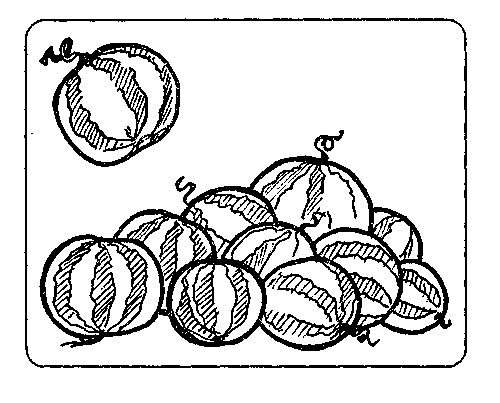 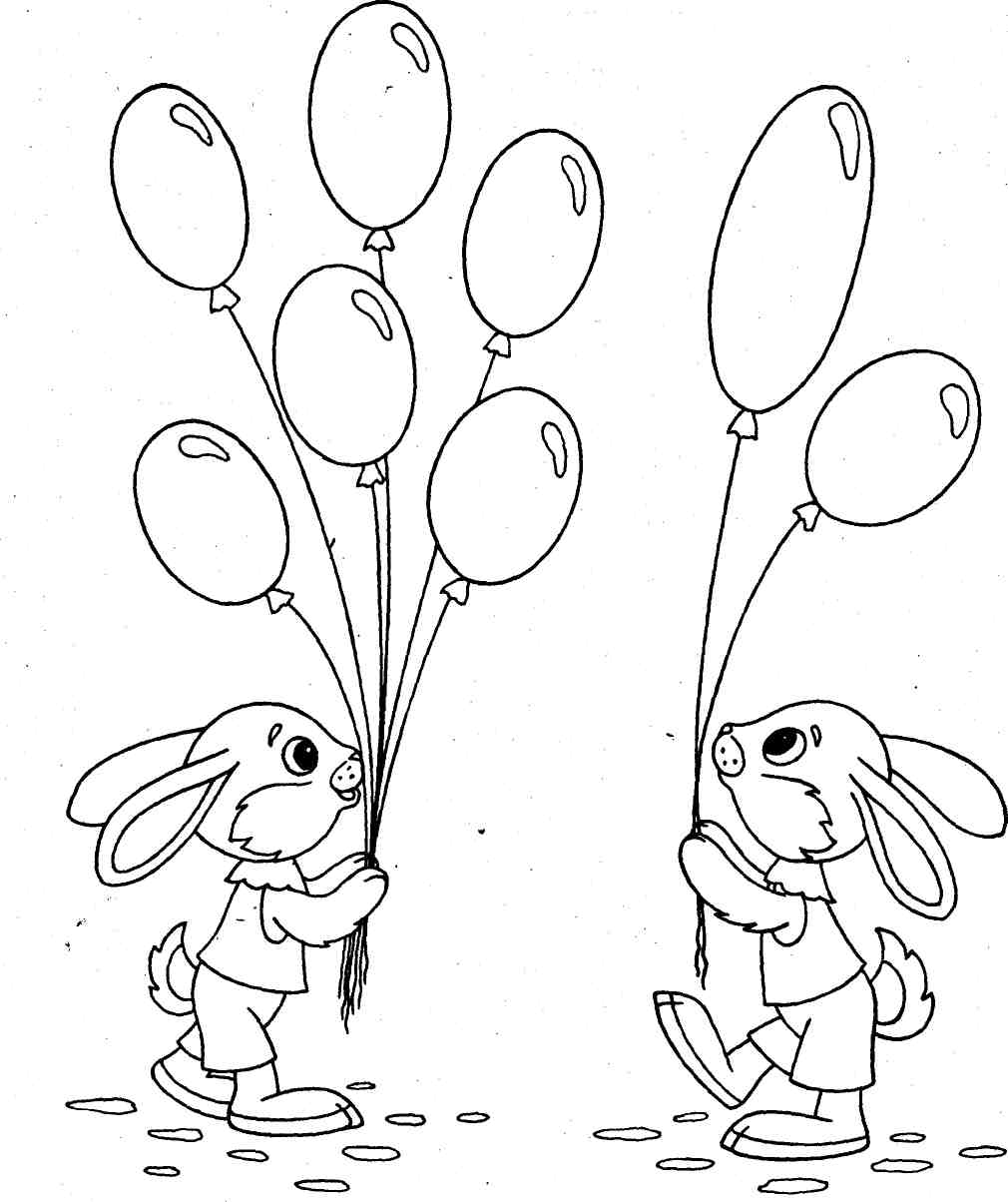 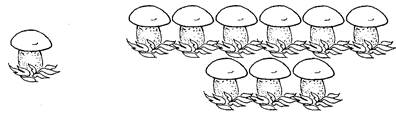 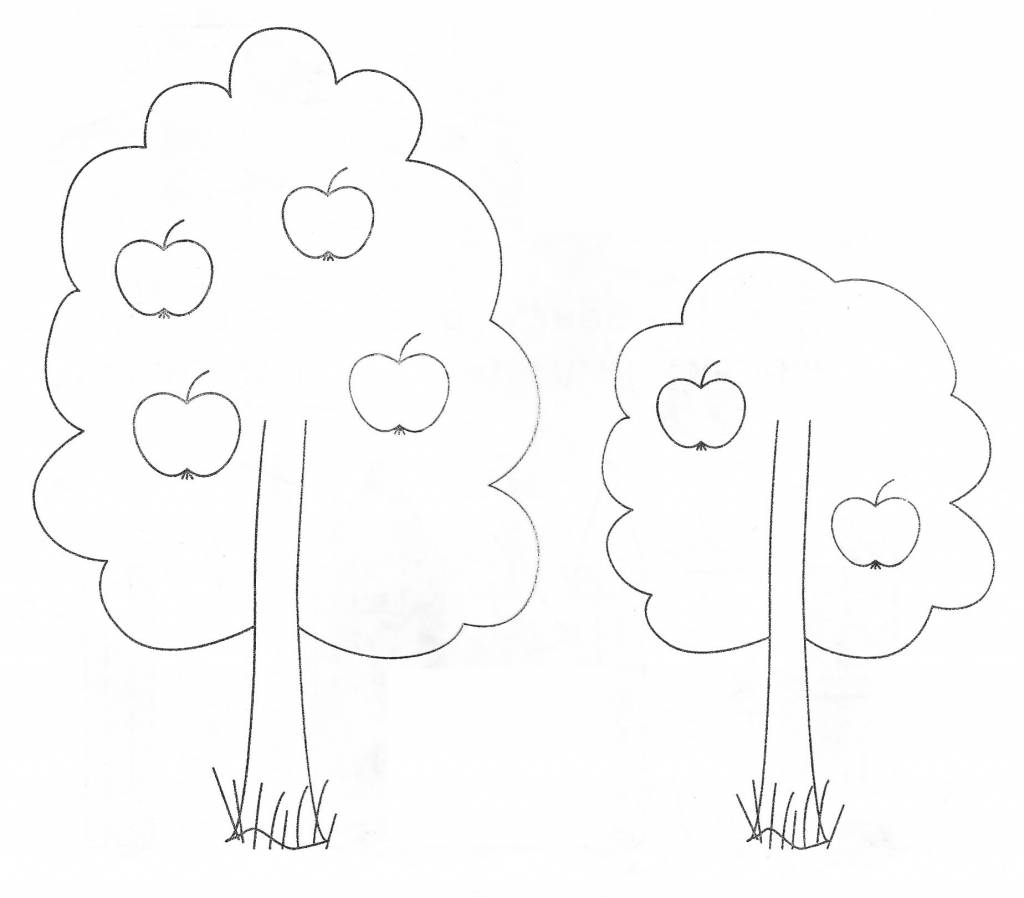 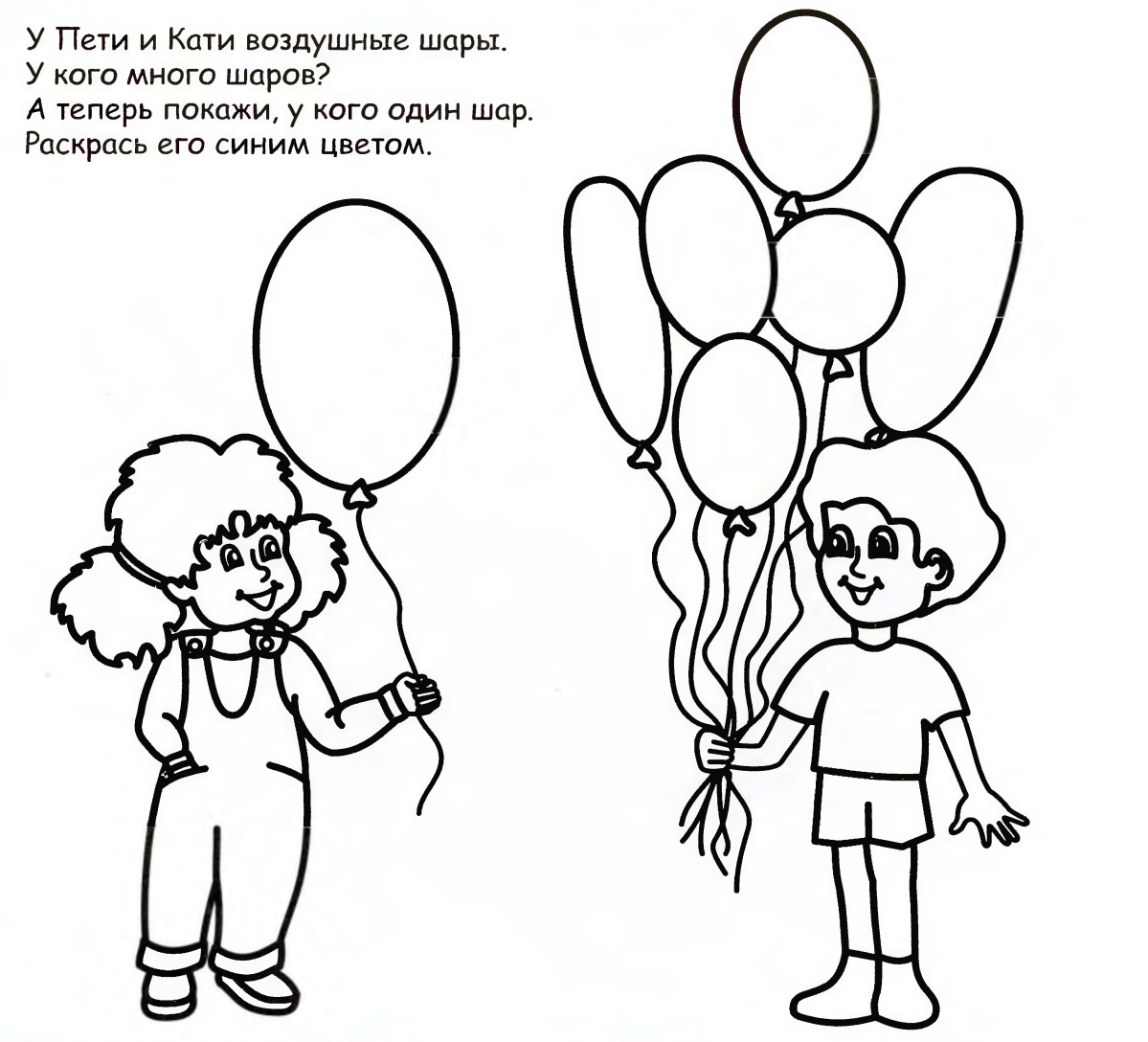 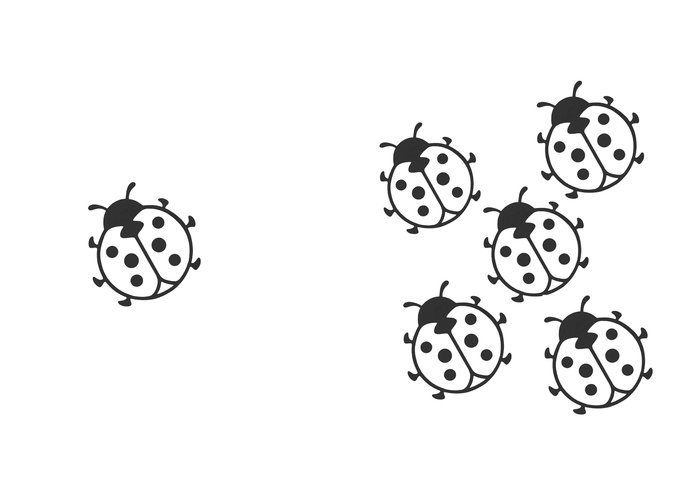 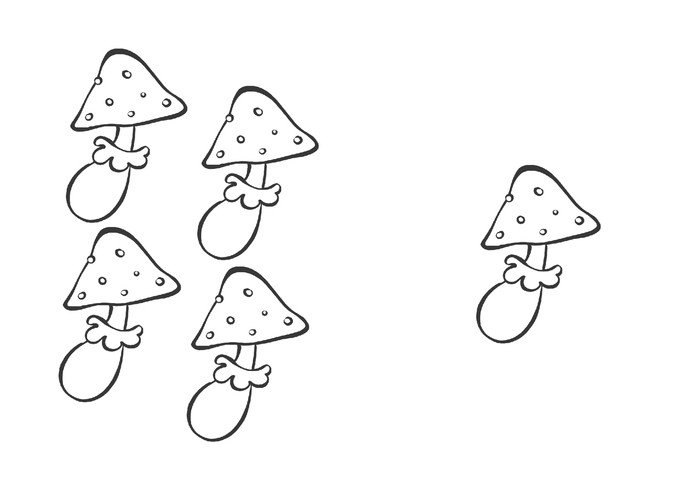 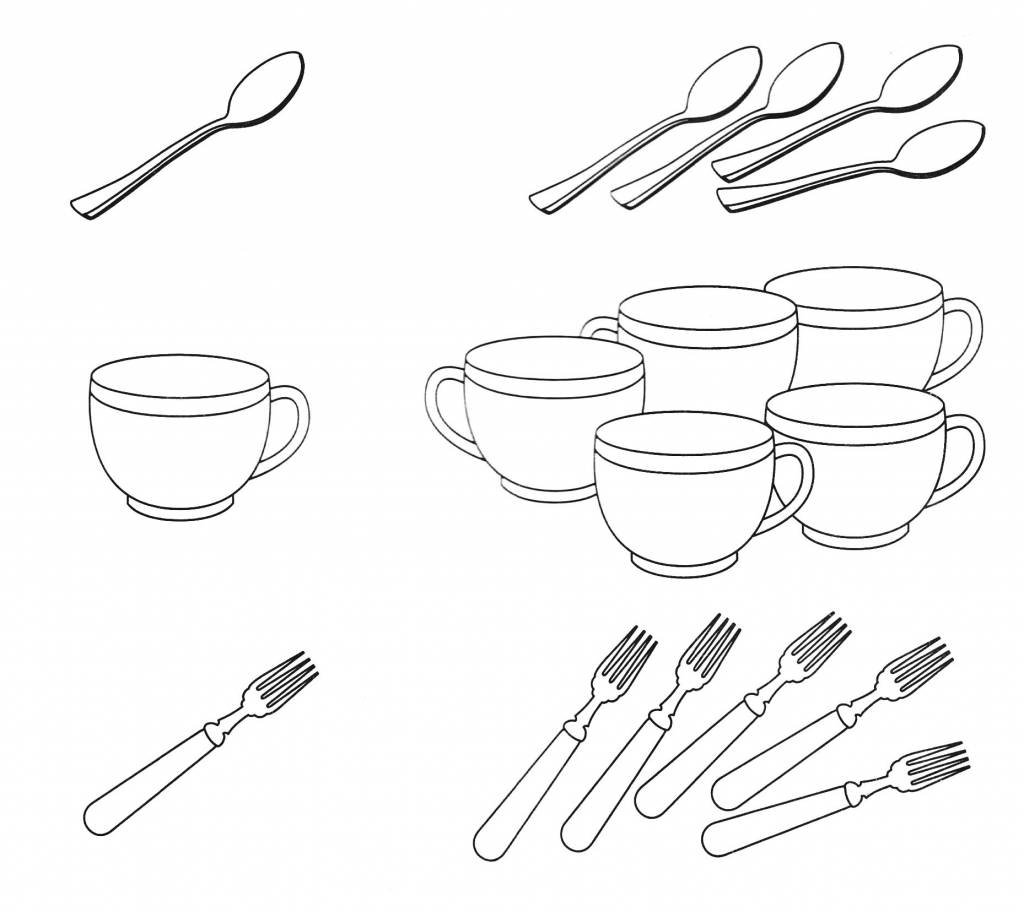 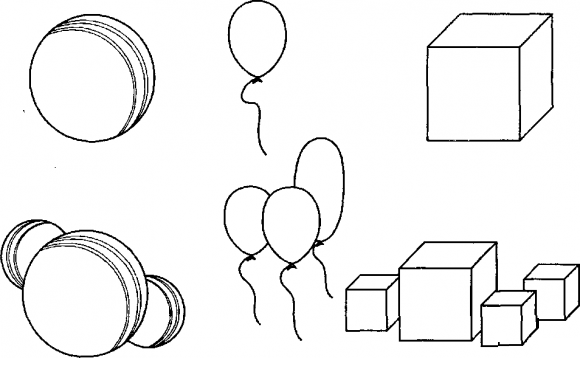 